06.03.2018 года в Краснокардонской основной школе прошло праздничное мероприятие  посвященное дню «8 Марта». Учащимися школы был подготовлен праздничный концерт, где дети показали свое творчество: песни, танцы, стихотворения, а так же веселые интересные сценки.  В глазах зрителей, а это были мамы и бабушки, были заметны и слезы и радость. Мы поздравляем всех мам, бабушек и сестер с международным женским днем! Желаем счастья, здоровья, больше улыбок! С праздником дорогие женщины!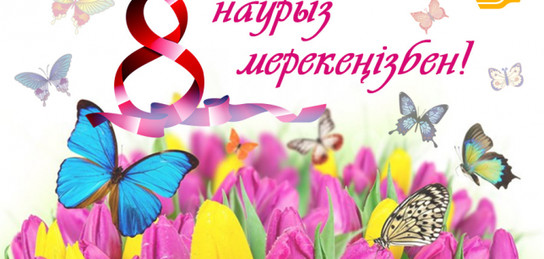 